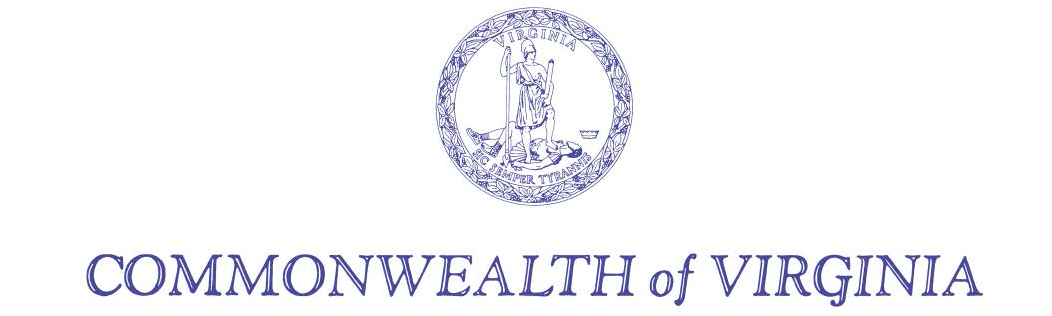 NOTICE OF MEETING AND HEARINGSTuesday, November 17th, 2015 at 10:00 a.m.Patrick Henry BuildingWest Reading Room1111 East Broad StreetRichmond, VA 23219Notice is given that a meeting of the Virginia Racing Commission will be held on Tuesday, November 17, 2015, at 10:00 a.m., in the West Reading Room of the Patrick Henry Building, located at 1111 East Broad Street, Richmond, VA 23219.  During the meeting the Commission will hold hearings concerning Twinspires Advance Deposit Account Wagering license and Colonial Downs, L.P.’s applications for a limited license as a significant infrastructure licensee for 2015 and 2016 in addition to licenses to own and operate satellite wagering facilities in Richmond and Hampton.  Please see the Notice of Hearing published simultaneously with this Notice for more information, or contact the Virginia Racing Commission at 5707 Huntsman Road, Suite 201-B, Richmond, Virginia, 23250.    *Five minute public comment, per person, with the exception of any open disciplinary or application file. Persons desiring to participate in the meeting and requiring special accommodations or interpretative services should contact the Commission at (804) 966-7400 at least ten days prior to the meeting so that suitable arrangements can be made for an appropriate accommodation. The Department fully complies with the Americans with Disabilities Act.